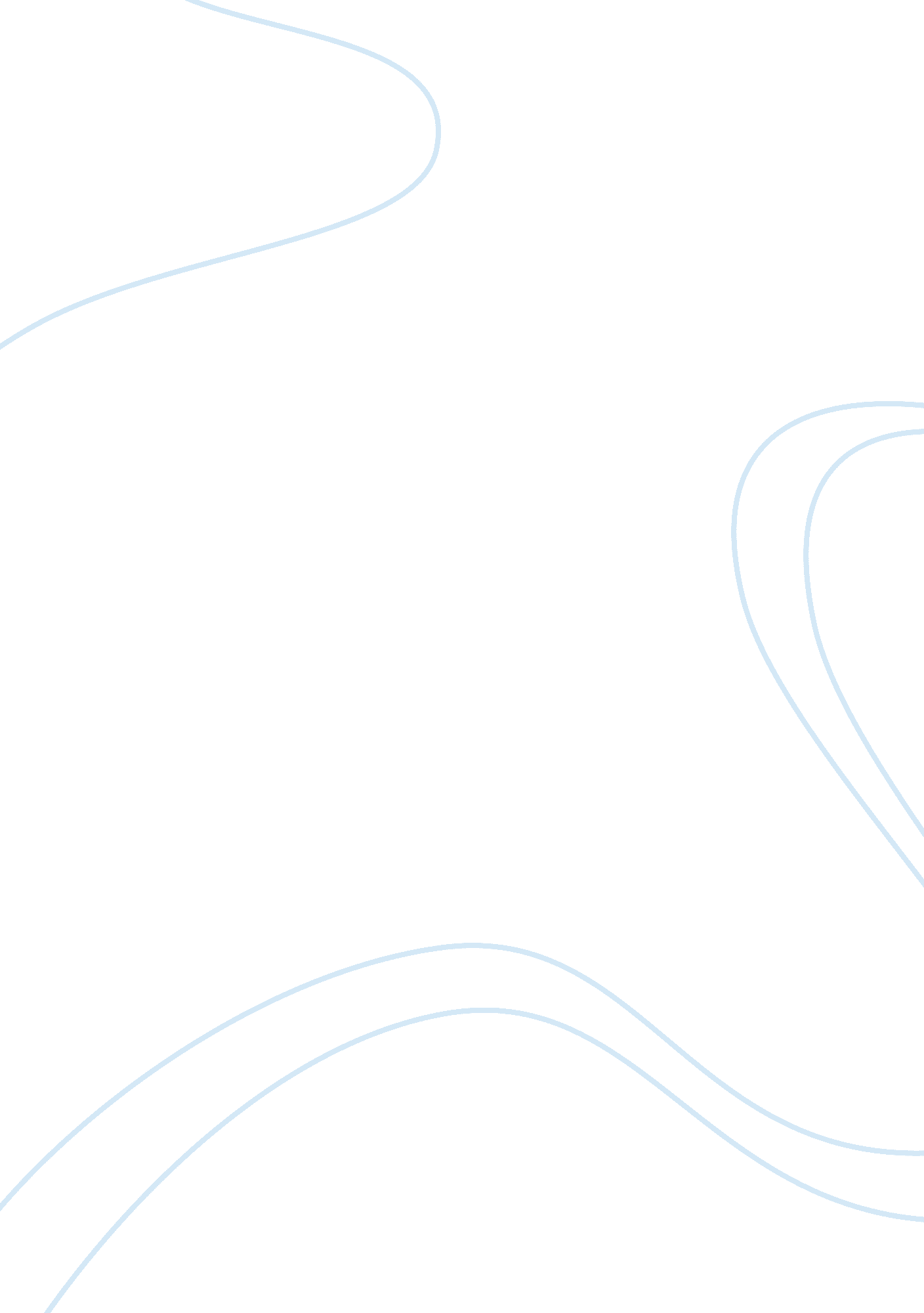 Qantas airways limited: swot analysis and company profileBusiness, Company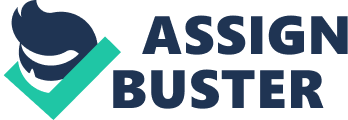 Description: Synopsis Business Review’s Qantas Airways Limited contains a company overview, key facts, locations and subsidiaries, news and events as well as a SWOT analysis of the company. Summary This SWOT Analysis company profile is a crucial resource for industry executives and anyone looking to quickly understand the key information concerning Qantas Airways Limited’s business. Business Review’s “ Qantas Airways Limited SWOT Analysis & Company Profile” reports utilize a wide range of primary and secondary sources, which are analyzed and presented in a consistent and easily accessible format. Business Review strictly follows a standardized research methodology to ensure high levels of data quality and these characteristics guarantee a unique report. Scope - Examines and identifies key information and issues about (Qantas Airways Limited) for business intelligence requirements - Studies and presents Qantas Airways Limited’s strengths, weaknesses, opportunities (growth potential) and threats (competition). Strategic and operational business information is objectively reported. The profile contains business operations, the company history, major products and services, prospects, key competitors, structure and key employees, locations and subsidiaries. Reasons To Buy - Quickly enhance your understanding of the company. - Obtain details and analysis of the market and competitors as well as internal and external factors which could impact the industry. - Increase business/sales activities by understanding your competitors’ businesses better. Recognize potential partnerships and suppliers. - Obtain yearly profitability figures Key Highlights Qantas Airways Limited (Qantas) is principally engaged in providing air transport services, at both international and domestic levels. The company is one of the world’s major long-distance airliners. It operates in the low-cost airline segment through Jetstar. It is also engaged in the providing time bound freight services. Other services being offered by Qantas include international and domestic holiday tours, catering, ground handling, and engineering and maintenance services. The company also offers group flight training, leveraging its infrastructure and competency for operational training. It also provides services for defense sector in aircraft and engine maintenances, among others. Qantas Airways Limited is headquartered at Mascot in New South Wales, Australia. 